   U3s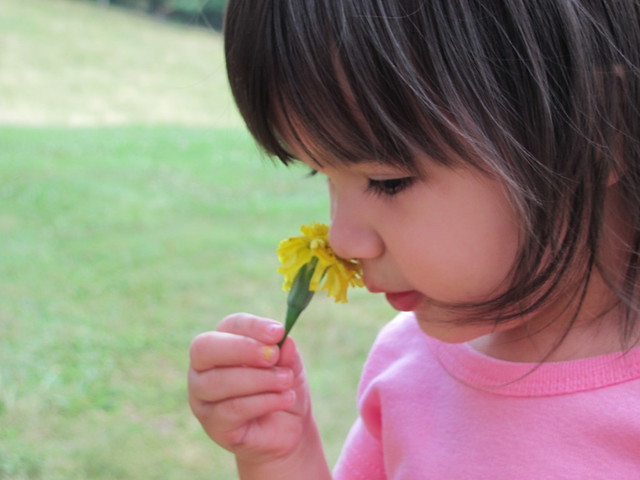 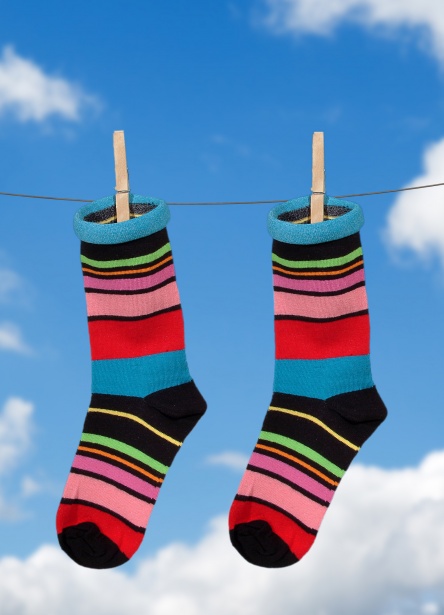 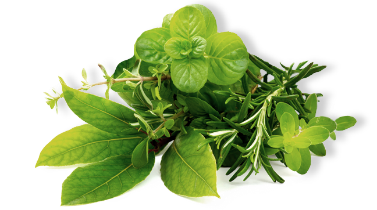 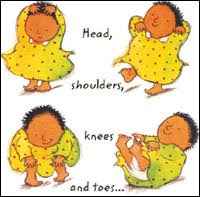 